                       ΕΡΤ Α.Ε.ΥΠΟΔΙΕΥΘΥΝΣΗ ΔΙΕΘΝΩΝ ΤΗΛΕΟΠΤΙΚΩΝ ΠΡΟΓΡΑΜΜΑΤΩΝΔΟΡΥΦΟΡΙΚΟ ΠΡΟΓΡΑΜΜΑ         Εβδομαδιαίο    πρόγραμμα  21/07/18 -  27/07/18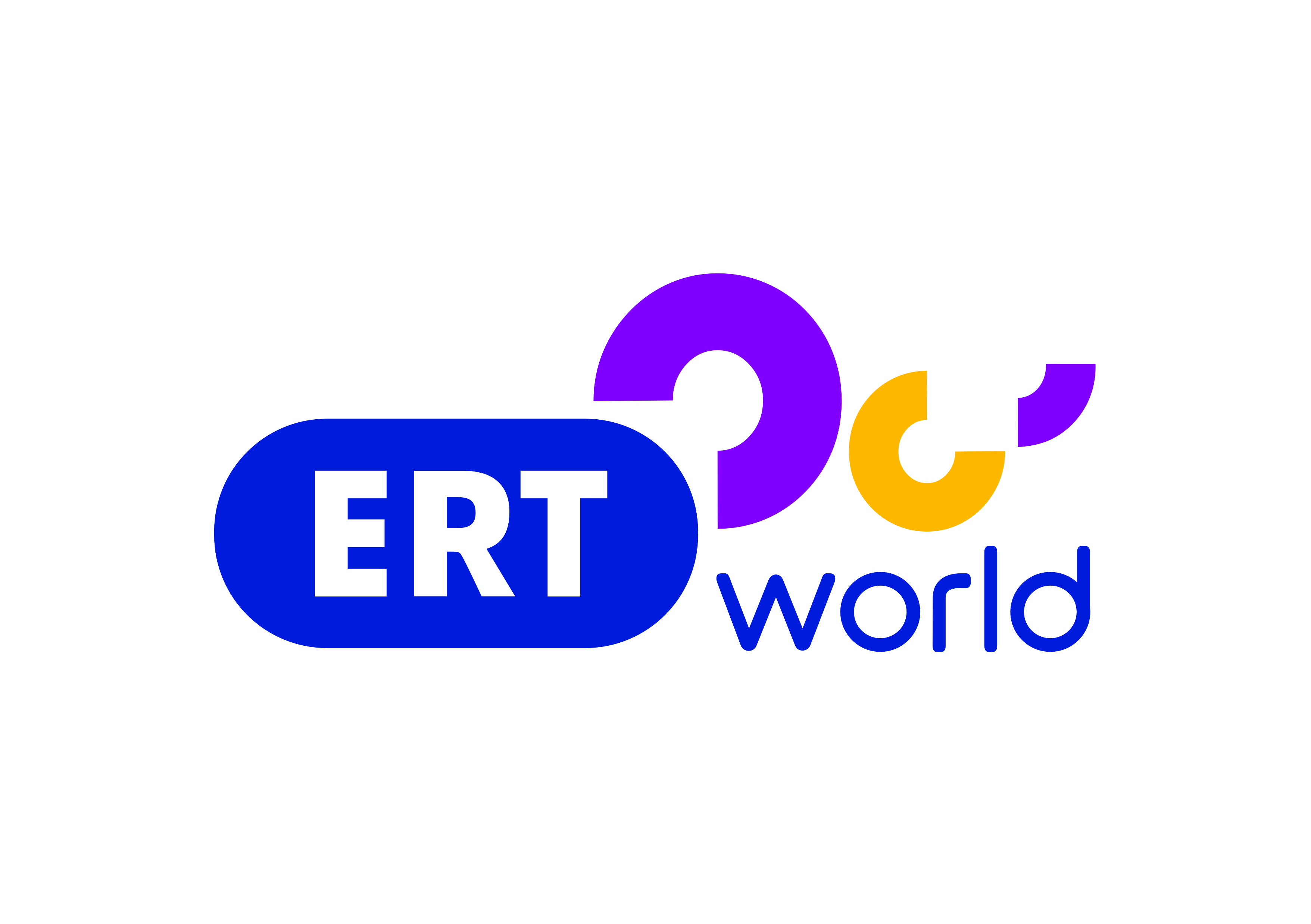  Σύνθεση και Ροή Προγράμματος                              ΣΑΒΒΑΤΟ   21/707.00      ΜΑΖΙ ΤΟ ΣΑΒΒΑΤΟΚΥΡΙΑΚΟ10.00      ΣΑΝ ΣΗΜΕΡΑ ΤΟΝ  20ο ΑΙΩΝΑ10.15      ΑΙΓΑΙΟ , ΝΥΝ ΚΑΙ ΑΕΙ10.50      ΤΑ ΜΥΣΤΙΚΑ ΤΟΥ ΑΠΟΛΥΤΟΥ ΓΑΛΑΖΙΟΥ11.30      ΠΡΟΒΑ ΓΑΜΟΥ12.00      ΔΕΛΤΙΟ ΕΙΔΗΣΕΩΝ12.30      ΣΚΑΠΕΤΑ13.45      ΜΟΥΣΙΚΟ ΧΩΡΙΟ14.45      ΣΑΝ ΣΗΜΕΡΑ ΤΟΝ  20ο ΑΙΩΝΑ15.00      ΔΕΛΤΙΟ ΕΙΔΗΣΕΩΝ16.00        PASSWORD                     17.00        ΟΙΝΟΣ Ο ΑΓΑΠΗΤΟΣ18.00        Η ΑΥΛΗ ΤΩΝ ΧΡΩΜΑΤΩΝ20.00        ΜΟΥΣΙΚΗ ΠΑΝΤΟΥ20.55       ΚΕΝΤΡΙΚΟ ΔΕΛΤΙΟ ΕΙΔΗΣΕΩΝ22.00       ΣΤΑ ΤΡΑΓΟΥΔΙΑ ΛΕΜΕ ΝΑΙ01.00       ΑΙΓΑΙΟ,ΝΥΝ ΚΑΙ ΑΕΙ               01.30       ΠΡΟΒΑ ΓΑΜΟΥ02.00        Η ΑΥΛΗ ΤΩΝ ΧΡΩΜΑΤΩΝ04.00        ΟΙΝΟΣ Ο ΑΓΑΠΗΤΟΣ05.00        ΤΑ ΜΥΣΤΙΚΑ ΤΟΥ ΑΠΟΛΥΤΟΥ ΓΑΛΑΖΙΟΥ06.00        PASSWORD                                                   ΚΥΡΙΑΚΗ     22/707.00        ΦΩΤΕΙΝΑ ΜΟΝΟΠΑΤΙΑ08.00        ΑΡΧΙΕΡΑΤΙΚΗ ΘΕΙΑ ΛΕΙΤΟΥΡΓΙΑ10.30         ΚΥΡΙΑΚΗ ΣΤΟ ΧΩΡΙΟ12.00         ΔΕΛΤΙΟ ΕΙΔΗΣΕΩΝ12.30        ΑΠΟ ΠΕΤΡΑ ΚΑΙ ΧΡΟΝΟ13.00        ΤΟ ΑΛΑΤΙ ΤΗΣ ΓΗΣ15.00         ΔΕΛΤΙΟ ΕΙΔΗΣΕΩΝ16.00       ΠΡΟΒΑ ΓΑΜΟΥ16.30       ΤΑ ΜΥΣΤΙΚΑ ΤΟΥ ΑΠΟΛΥΤΟΥ ΓΑΛΑΖΙΟΥ17.10        ΟΙΝΟΣ Ο ΑΓΑΠΗΤΟΣ 18.00       ART WEEK19.00       ΑΡΧΑΙΩΝ ΔΡΑΜΑ20.00       ΜΟΥΣΙΚΗ ΠΑΝΤΟΥ20.55       ΚΕΝΤΡΙΚΟ ΔΕΛΤΙΟ ΕΙΔΗΣΕΩΝ22.00        ΚΥΡΙΑΚΗ ΣΤΟ ΧΩΡΙΟ23.30        ΑΠΟ ΠΕΤΡΑ ΚΑΙ ΧΡΟΝΟ00.00       ΤΟ ΑΛΑΤΙ ΤΗΣ ΓΗΣ02.00       ΠΡΟΒΑ ΓΑΜΟΥ02.30       ΟΙΝΟΣ Ο ΑΓΑΠΗΤΟΣ03.30       ΜΟΥΣΙΚΗ ΠΑΝΤΟΥ04.20       ART WEEK05.20      ΤΑ ΜΥΣΤΙΚΑ ΤΟΥ ΑΠΟΛΥΤΟΥ ΓΑΛΑΖΙΟΥ                                ΔΕΥΤΕΡΑ                23/705.55          ΠΡΩΤΗ ΕΙΔΗΣΗ10.00           ΑΠΕΥΘΕΙΑΣ12.00           ΔΕΛΤΙΟ ΕΙΔΗΣΕΩΝ 13.00          ΑΛΛΗ ΔΙΑΣΤΑΣΗ15.00          ΔΕΛΤΙΟ ΕΙΔΗΣΕΩΝ16.00          ΕΛΛΗΝΙΚΗ ΣΕΙΡΑ                   ΚΛΕΙΣΤΟΙ ΔΡΟΜΟΙ17.00          ΕΛΛΗΝΙΚΗ ΣΕΙΡΑ                   ΚΑΘΕ ΚΑΤΕΡΓΑΡΗΣ ΣΥΟΝ ΠΑΓΚΟ ΤΟΥ18.00           ΔΕΛΤΙΟ ΕΙΔΗΣΕΩΝ18.30          ΩΡΑ ΘΕΡΙΝΗ    (Μ) 19.30           ΑΠΟ ΑΓΚΑΘΙ ΡΟΔΟ20.20           ΕΣ ΑΥΡΙΟΝ ΤΑ ΣΠΟΥΔΑΙΑ – ΠΟΡΤΡΕΤΑ ΤΟΥ ΑΥΡΙΟ20.55           ΚΕΝΤΡΙΚΟ ΔΕΛΤΙΟ ΕΙΔΗΣΕΩΝ22.00          ΤΟΠΙΚΕΣ ΚΟΥΖΙΝΕΣ23.00          ΕΛΛΗΝΙΚΗ ΣΕΙΡΑ                   ΣΤΑ ΦΤΕΡΑ ΤΟΥ ΕΡΩΤΑ------------------------------------------------------------------------------------------00.00         ΑΛΛΗ ΔΙΑΣΤΑΣΗ         01.45         ΕΛΛΗΝΙΚΗ ΣΕΙΡΑ                   ΚΛΕΙΣΤΟΙ ΔΡΟΜΟΙ 02.45         ΕΛΛΗΝΙΚΗ ΣΕΙΡΑ                  ΚΑΘΕ ΚΑΤΕΡΓΑΡΗΣ ΣΤΟΝ ΠΑΓΚΟ ΤΟΥ03.45          ΘΕΡΙΝΗ ΩΡΑ04.50         ΕΛΛΗΝΙΚΗ ΣΕΙΡΑ                  ΣΤΑ ΦΤΕΡΑ ΤΟΥ ΕΡΩΤΑ                                    ΤΡΙΤΗ        24/705.55          ΠΡΩΤΗ ΕΙΔΗΣΗ10.00           ΑΠΕΥΘΕΙΑΣ12.00           ΔΕΛΤΙΟ ΕΙΔΗΣΕΩΝ 13.00          ΑΛΛΗ ΔΙΑΣΤΑΣΗ15.00          ΔΕΛΤΙΟ ΕΙΔΗΣΕΩΝ16.00          ΕΛΛΗΝΙΚΗ ΣΕΙΡΑ                   ΚΛΕΙΣΤΟΙ ΔΡΟΜΟΙ17.00          ΕΛΛΗΝΙΚΗ ΣΕΙΡΑ                   ΚΑΘΕ  ΚΑΤΕΡΓΑΡΗΣ ΣΤΟΝ ΠΑΓΚΟ ΤΟΥ18.00           ΔΕΛΤΙΟ ΕΙΔΗΣΕΩΝ18.30          ΩΡΑ ΘΕΡΙΝΗ    (Μ) 19.30           ΑΠΟ ΑΓΚΑΘΙ ΡΟΔΟ20.20           ΕΣ ΑΥΡΙΟΝ ΤΑ ΣΠΟΥΔΑΙΑ – ΠΟΡΤΡΕΤΑ ΤΟΥ ΑΥΡΙΟ20.55           ΚΕΝΤΡΙΚΟ ΔΕΛΤΙΟ ΕΙΔΗΣΕΩΝ22.00          ΤΟΠΙΚΕΣ ΚΟΥΖΙΝΕΣ23.00          ΕΛΛΗΝΙΚΗ ΣΕΙΡΑ                   ΣΤΑ ΦΤΕΡΑ ΤΟΥ ΕΡΩΤΑ------------------------------------------------------------------------------------------00.00         ΑΛΛΗ ΔΙΑΣΤΑΣΗ         01.45         ΕΛΛΗΝΙΚΗ ΣΕΙΡΑ                   ΚΛΕΙΣΤΟΙ ΔΡΟΜΟΙ 02.45         ΕΛΛΗΝΙΚΗ ΣΕΙΡΑ                  ΚΑΘΕ ΚΑΤΕΡΓΑΡΗΣ   ΣΤΟΝ ΠΑΓΚΟ ΤΟΥ03.45          ΘΕΡΙΝΗ ΩΡΑ04.50         ΕΛΛΗΝΙΚΗ ΣΕΙΡΑ                  ΣΤΑ ΦΤΕΡΑ ΤΟΥ ΕΡΩΤΑ                                  ΤΕΤΑΡΤΗ   25/705.55          ΠΡΩΤΗ ΕΙΔΗΣΗ…10.00           ΑΠΕΥΘΕΙΑΣ12.00           ΔΕΛΤΙΟ ΕΙΔΗΣΕΩΝ 13.00          ΑΛΛΗ ΔΙΑΣΤΑΣΗ15.00          ΔΕΛΤΙΟ ΕΙΔΗΣΕΩΝ16.00          ΕΛΛΗΝΙΚΗ ΣΕΙΡΑ                   ΚΛΕΙΣΤΟΙ ΔΡΟΜΟΙ17.00          ΕΛΛΗΝΙΚΗ ΣΕΙΡΑ                   ΚΑΘΕ  ΚΑΤΕΡΓΑΡΗΣ ΣΤΟΝ ΠΑΓΚΟ ΤΟΥ18.00           ΔΕΛΤΙΟ ΕΙΔΗΣΕΩΝ18.30          ΩΡΑ ΘΕΡΙΝΗ    (Μ) 19.30           ΑΠΟ ΑΓΚΑΘΙ ΡΟΔΟ20.20           ΕΣ ΑΥΡΙΟΝ ΤΑ ΣΠΟΥΔΑΙΑ – ΠΟΡΤΡΕΤΑ ΤΟΥ ΑΥΡΙΟ20.55           ΚΕΝΤΡΙΚΟ ΔΕΛΤΙΟ ΕΙΔΗΣΕΩΝ22.00          ΤΟΠΙΚΕΣ ΚΟΥΖΙΝΕΣ23.00          ΕΛΛΗΝΙΚΗ ΣΕΙΡΑ                   ΣΤΑ ΦΤΕΡΑ ΤΟΥ ΕΡΩΤΑ------------------------------------------------------------------------------------------00.00         ΑΛΛΗ ΔΙΑΣΤΑΣΗ         01.45         ΕΛΛΗΝΙΚΗ ΣΕΙΡΑ                   ΚΛΕΙΣΤΟΙ ΔΡΟΜΟΙ 02.45         ΕΛΛΗΝΙΚΗ ΣΕΙΡΑ                  ΚΑΘΕ  ΚΑΤΕΡΓΑΡΗΣ ΣΤΟΝ ΠΑΓΚΟ ΤΟΥ03.45          ΘΕΡΙΝΗ ΩΡΑ04.50         ΕΛΛΗΝΙΚΗ ΣΕΙΡΑ                  ΣΤΑ ΦΤΕΡΑ ΤΟΥ ΕΡΩΤΑ                          ΠΕΜΠΤΗ   26/705.55          ΠΡΩΤΗ ΕΙΔΗΣΗ…10.00           ΑΠΕΥΘΕΙΑΣ12.00           ΔΕΛΤΙΟ ΕΙΔΗΣΕΩΝ 13.00          ΑΛΛΗ ΔΙΑΣΤΑΣΗ15.00          ΔΕΛΤΙΟ ΕΙΔΗΣΕΩΝ16.00          ΕΛΛΗΝΙΚΗ ΣΕΙΡΑ                   ΚΛΕΙΣΤΟΙ ΔΡΟΜΟΙ17.00          ΕΛΛΗΝΙΚΗ ΣΕΙΡΑ                   ΚΑΘΕ  ΚΑΤΕΡΓΑΡΗΣ ΣΤΟΝ ΠΑΓΚΟ ΤΟΥ18.00           ΔΕΛΤΙΟ ΕΙΔΗΣΕΩΝ18.30          ΩΡΑ ΘΕΡΙΝΗ    (Μ) 19.30           ΠΑΡΑΣΚΗΝΙΟ20.20           ΕΣ ΑΥΡΙΟΝ ΤΑ ΣΠΟΥΔΑΙΑ – ΠΟΡΤΡΕΤΑ ΤΟΥ ΑΥΡΙΟ20.55           ΚΕΝΤΡΙΚΟ ΔΕΛΤΙΟ ΕΙΔΗΣΕΩΝ22.00          ΤΟΠΙΚΕΣ ΚΟΥΖΙΝΕΣ 23.00          ΕΛΛΗΝΙΚΗ ΣΕΙΡΑ                   ΣΤΑ ΦΤΕΡΑ ΤΟΥ ΕΡΩΤΑ------------------------------------------------------------------------------------------00.00         ΑΛΛΗ ΔΙΑΣΤΑΣΗ         01.45         ΕΛΛΗΝΙΚΗ ΣΕΙΡΑ                   ΚΛΕΙΣΤΟΙ ΔΡΟΜΟΙ 02.45         ΕΛΛΗΝΙΚΗ ΣΕΙΡΑ                  ΚΑΘΕ ΚΑΤΕΡΓΑΡΗΣ ΣΤΟΝ ΠΑΓΚΟ ΤΟΥ03.45          ΩΡΑ ΘΕΡΙΝΗ04.50         ΕΛΛΗΝΙΚΗ ΣΕΙΡΑ                  ΣΤΑ ΦΤΕΡΑ ΤΟΥ ΕΡΩΤΑ                           ΠΑΡΑΣΚΕΥΗ          27/705.55           ΠΡΩΤΗ ΕΙΔΗΣΗ…10.00           ΑΠΕΥΘΕΙΑΣ12.00           ΔΕΛΤΙΟ ΕΙΔΗΣΕΩΝ 13.00           ΑΛΛΗ ΔΙΑΣΤΑΣΗ15.00          ΔΕΛΤΙΟ ΕΙΔΗΣΕΩΝ16.00          ΕΛΛΗΝΙΚΗ ΣΕΙΡΑ                   ΚΛΕΙΣΤΟΙ ΔΡΟΜΟΙ17.00          ΕΛΛΗΝΙΚΗ ΣΕΙΡΑ                   ΚΑΘΕ  ΚΑΤΕΡΓΑΡΗΣ ΣΤΟΝ ΠΑΓΚΟ ΤΟΥ18.00           ΔΕΛΤΙΟ ΕΙΔΗΣΕΩΝ18.30          ΩΡΑ ΘΕΡΙΝΗ    (Μ) 19.30           ΑΠΟ ΑΓΚΑΘΙ ΡΟΔΟ20.20           ΕΣ ΑΥΡΙΟΝ ΤΑ ΣΠΟΥΔΑΙΑ – ΠΟΡΤΡΕΤΑ ΤΟΥ ΑΥΡΙΟ20.55           ΚΕΝΤΡΙΚΟ ΔΕΛΤΙΟ ΕΙΔΗΣΕΩΝ22.00          ΤΟΠΙΚΕΣ ΚΟΥΖΙΝΕΣ23.00          ΕΛΛΗΝΙΚΗ ΣΕΙΡΑ                   ΣΤΑ ΦΤΕΡΑ ΤΟΥ ΕΡΩΤΑ------------------------------------------------------------------------------------------00.00         ΑΛΛΗ ΔΙΑΣΤΑΣΗ         01.45         ΕΛΛΗΝΙΚΗ ΣΕΙΡΑ                   ΚΛΕΙΣΤΟΙ ΔΡΟΜΟΙ 02.45         ΕΛΛΗΝΙΚΗ ΣΕΙΡΑ                  ΚΑΘΕ ΚΑΤΕΡΓΑΡΗΣ ΣΤΟΝ ΠΑΓΚΟ ΤΟΥ03.45          ΩΡΑ ΘΕΡΙΝΗ04.50         ΕΛΛΗΝΙΚΗ ΣΕΙΡΑ                  ΣΤΑ ΦΤΕΡΑ ΤΟΥ ΕΡΩΤΑ06.00         ΤΟΠΙΚΕΣ ΚΟΥΖΙΝΕΣ              